My Weekly Work Record           Week 31   11/05/2020My Weekly Work Record           Week 31   11/05/2020Monday 11/05/2020Léigh Sa Bhaile Lch 108 Read and sing the song, Verse 1. It sings like Mulberry Bush https://www.youtube.com/watch?v=oYK7UmlX3E8 . Write out Verse 1, with the title, in your copy.Bua Na Cainte Lch 75 - Read the whole page. Fill in the news, and draw (Tarraing) picture. The Fóclóir page/SeeSaw will help you.Litriú:  stól, sorn, cófra. Learn spellings, and write once in copy.        [stole, surn, co fra].**YOU WILL FIND THIS WEEK’S GAEILGE SPELLINGS ON PAGE 131, BnaC.**New Wave Maths Week 31 – Monday & Monday problem. Busy at Maths 2 – p. 144.                Extension work: Master Your Maths 2, Week 7, Monday.**Busy at Maths 2 this week:- Capacity**Tables to learn this week: +11 [This is the same as +10, then add 1 more]SeeSaw activity: Record yourself in SeeSaw reading one page of a favourite book.English Spellings: grub, slug, eight. Pick 2 words, and put into two sentences.Well Being p.8 and 9, Draw a rainbow, and write down 3 good moments in your day.  Start a diary of good moments in your copy, to finish at the weekend   https://indd.adobe.com/view/5237deef-2311-469f-9e2d-b5ee89c2000f** Extension: Please choose at least one activity from this week’s Menu of activities. **Tuesday 12/05/2020 Léigh Sa Bhaile Lch 108 Read and sing the song, Verse 2. Write out Verse 2 in your copy.Bua Na Cainte Lch 76 – Read each word slowly. Use the Fóclóir /SeeSaw to help you. Dathaigh an pictiúr. Litriú:  doras, bord, fuinneog. Learn spellings, and write once in copy.       [duras, bird, fwin yeh owe g].New Wave Maths Week 31 – Tuesday & Tuesday problem. Busy at Maths 2 – p. 145.                         Extension work: Master Your Maths 2, Week 7, Tuesday.  Watch video ‘Stone Soup’ https://www.youtube.com/watch?v=BZf60cb3Th8 Complete the SeeSaw Stone Soup Recipe.Write in your copy, the title ‘Stone Soup Recipe’, then write your soup recipe into your copy. Neat writing please. Draw a picture.English Spellings: eighteen, eighty, weigh. Pick 2 words, and put into two sentences.Art: Make a whirligig. Draw, colour, cut out your own patterns, if you like https://www.thecrafttrain.com/how-to-make-a-whirlygig/** Extension: Please choose at least one activity from this week’s Menu of activities. **Wednesday 13/05/2020Léigh Sa Bhaile Lch 109 Read story. Write out question 1, and answer in your copy. Bhí Leah..Leah was/Ní raibh Leah..Leah was not.Bua Na Cainte Lch 77 – Read each word slowly. Use the Fóclóir/SeeSaw to help you. Dathaigh an pictiúr. Litriú:  An bhfuil bord sa chistin? Tá bord sa chistin. Learn spellings, and write once in copy. [On will..Taw..kish tin]New Wave Maths Week 31 – Wednesday & Wednesday problem.Busy at Maths 2 – p.146.                      Extension work: Master Your Maths 2, Week 7, Wednesday.SeeSaw activity: Complete the task ‘Family Reading and Storytelling Routine’.English Spellings: reindeer, neighbour. Put the two words into two sentences.Ready Steady Write 1! Cursive Handwriting   ue un ou p.44 + ey ly oy p.45.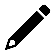 ** Extension: Please choose at least one activity from this week’s Menu of activities. **Thursday 14/05/2020 Léigh Sa Bhaile Lch 109. Read the story again. Write out questions 2 and 3, and answers in your copy.Bua Na Cainte Lch 78 – Read each word slowly. Use the Fóclóir/SeeSaw to help you. Put the different seomra in the right rooms. Litriú:  An bhfuil sorn, cófra sa chistin? Tá sorn, cófra sa chistin. Learn spellings, and write once in copy. New Wave Maths Week 31 – Thursday & Thursday problem.    Extension work: Master Your Maths 2, Week 7, Thursday.Busy at Maths 2 – p.147.                      SeeSaw writing activity: Recipe for Happiness. Complete the activity in SeeSaw. English Spellings: child, children. Put the two words into two sentences.Ready Steady Write 1! Cursive Handwriting   ew aw sw p.46.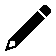 ** Extension: Please choose at least one activity from this week’s Menu of activities. **Friday 15/05/2020Litriú spelling testEnglish spelling testTables +11 TestBua Na Cainte Lch 131 – Read the words at the top of the page.  Write in everything in bottom half of page.New Wave Maths Week 31 – Friday Review.               Maths copy – Title: Capacity. Write and draw 3 containers for each that hold ¼ litre, ½ litre, 1 litre, and More Than 1 litre.     Well Being p.9, Finish your diary of good moments this weekend https://indd.adobe.com/view/5237deef-2311-469f-9e2d-b5ee89c2000fScience: Travel.    How far can a toy car travel, using different inclines (slopes).  Please do the SeeSaw activity ‘Incline & Distance - STEAM Challenge’. You do not have to build a car, just use your own toy car, or something else that rolls.** Extension: Please choose at least two other activities from this week’s Menu of activities. **